The City School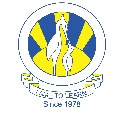 North Nazimabad Boys CampusSecond Monthly Test Session 2019 – 20Class - 10Time: 35 Minutes 			        Accounting			             		Marks 20Name: ___________________		           Sec: ______		   Date: ______________Q1a. Define the following;								      [5]						Prepaid expenseAccrued incomeQ1b. Salman’s financial year ends on 31 March.He receives an invoice for telephone expenses quarterly in arrears.On 1 April 2008 the telephone expenses account in Salman, nominal ledger showed a credit balance of $ 60.During the year ended 31 March 2009 his payments for expenses include the following;2008	5 April		Telephone expenses paid in cash $ 602008	30 June		Telephone expenses paid by cheque $ 58	2 October	Telephone expense paid by cheque $ 50	31 December 	Telephone expenses paid by cheque $ 54An invoice for telephone expenses for $ 65 was received on 31 March 2009. This was for telephone expenses up to the end of March, but was not paid until 2 April 2009Write up the telephone expenses account in Salman’s nominal ledger for the year ended 31 March 2009.											     [10]Q2.	Answer the following MCQs.							      [5]Details of an electricity account are given;What amount will appear in the Income statement in 1999 for electricity?$ 9800		B. $ 10000	C. $ 10200	D. $ 11800Which of these would appear as current assets in the Balance Sheet?Wages dueThe rent received in advanceInsurance premium paid in advanceCommission income received in advanceAn expense which the firm has used up, but which has not yet been paid for, is called;Prepaid expensesAdministrative expenseAccrued expensesDistribution expensesCredit balance brought down on rent account means;We owe that rent at that dateWe have paid rent in advance at that dateWe have paid too much rentWe have paid too little rentA business has paid rent of $ 3200 for the year 1 April 2000 to 31 March 2001What adjustment is needed to the rent account at the end of the financial year on 31 December 2000?An accrual of $ 800And accrual of $ 2400A prepayment of $ 800A prepayment of $ 2400Owing at 31 December 1998$ 800Paid in 199910000Owing at 31 December 19991000